附件2  课程点名册导出方法1.进入校园网主页www.cufe.edu.cn，点击“教务管理系统”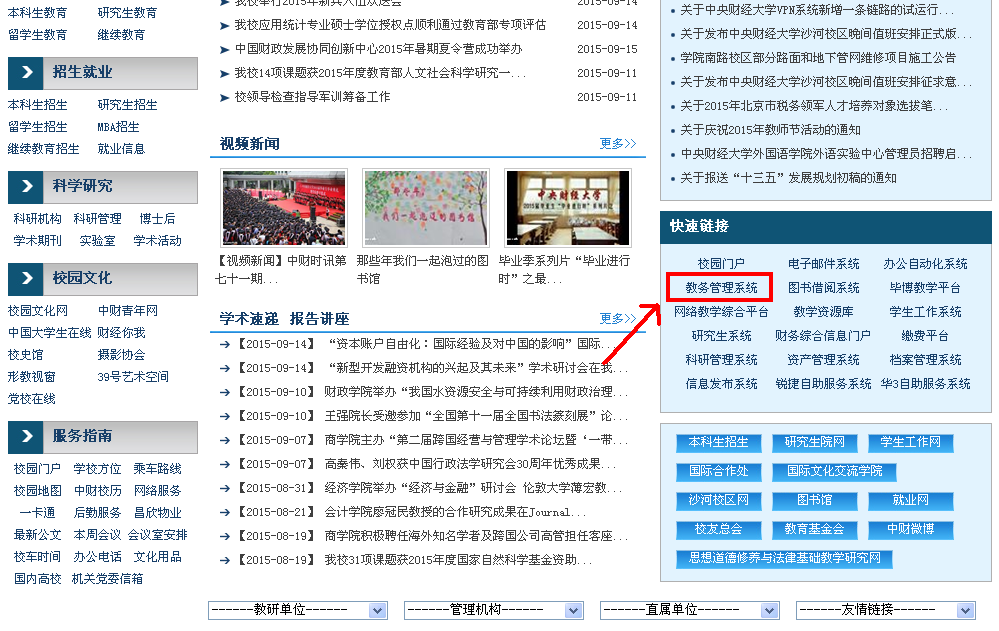 2.输入用户名密码登陆。有登陆问题请联系学院教务干事。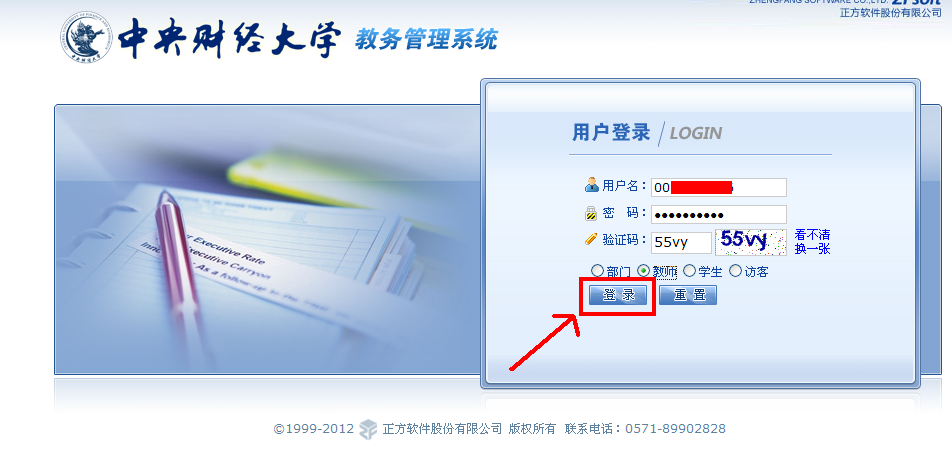 3.依次点击“信息查询”-“选课情况”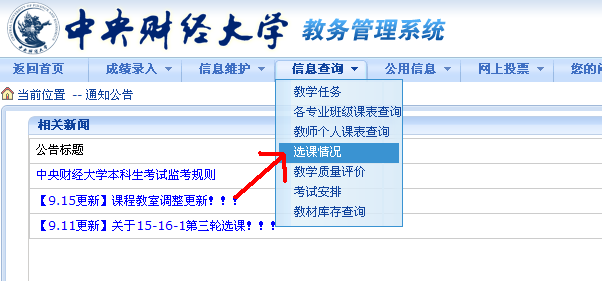 4.确认好课程信息，点击“输出成绩名单”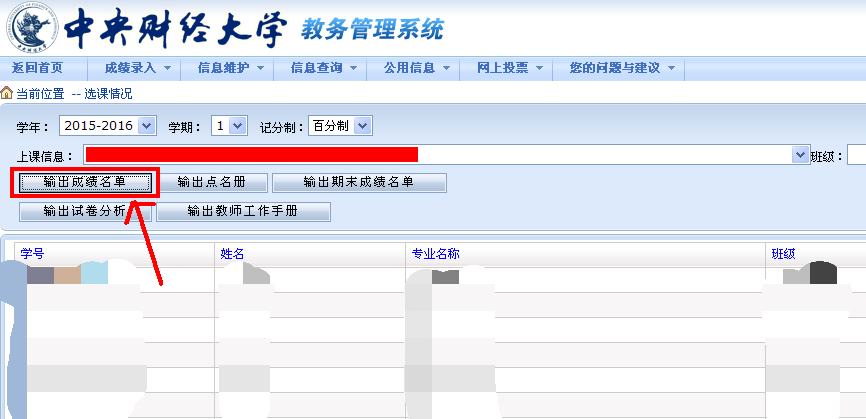 5.选择格式一，点击打印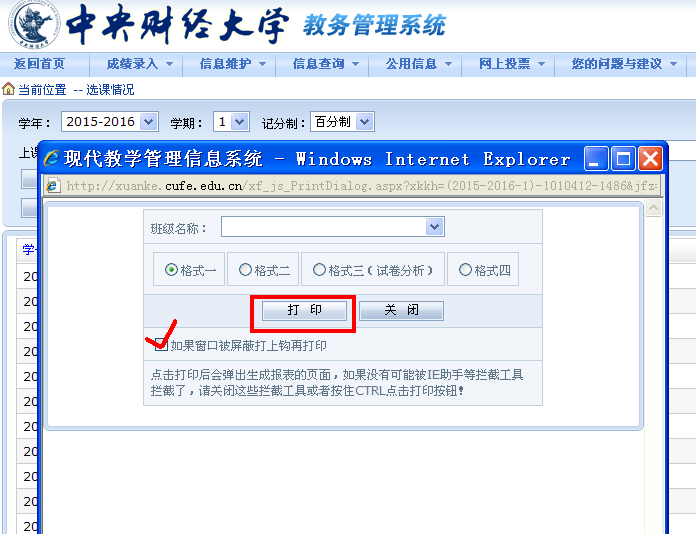 6.点击保存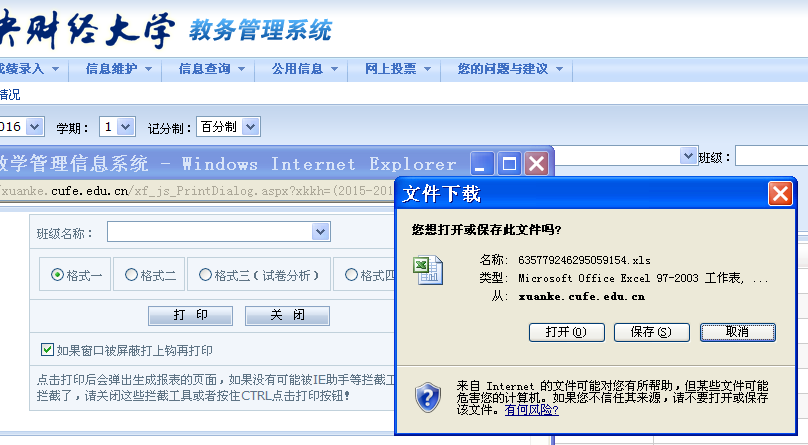 